Classwork:  Two-minute meditation: Ryan’s choice.  Log into MathSpace at https://mathspace.co/student/ and start with #1:Exponent Notation 1Exponents Zero PowerExponents Power RuleExponents Product RuleExponent Terms and Rules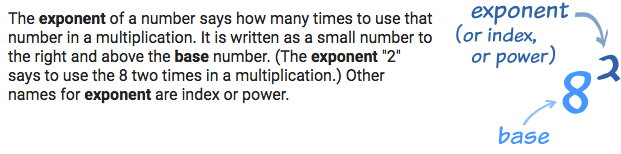 Exponential expression or Exponential form uses the exponent: 43.Expanded form or Distributed notation turns the exponent into a multiplication problem: 4 • 4 • 4.Consider or Evaluate mean to solve.Zero-Exponent Rule: a0 = 1, this says that anything raised to the zero power is 1.Product Rule: am ∙ an = am + n, this says that to multiply two exponents with the same base, you keep the base and add the powers.Quotient Rule: , this says that to divide two exponents with the same base, you keep the base and subtract the powers. 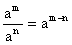 Power Rule (Powers to Powers): (am)n = amn, this says that to raise a power to a power you need to multiply the exponents. Negative Exponent Rule: , this says that negative exponents in the numerator get moved to the denominator and become positive exponents. 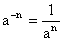 